 Автобусный тур: "Сказка длиною в день", Великий Устюг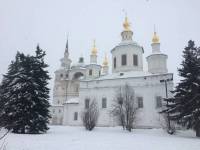 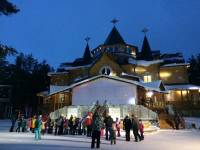 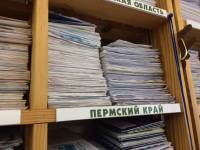 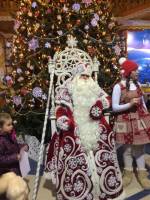 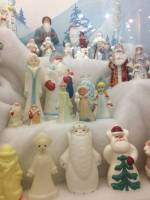 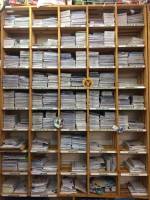 Скачать программу:в WORDСкачать памятку:В WORDДата тура:24-26 декабря 2022г.
3-5 января 2023г.
6-8 января 2023г.Продолжительность:2 ночи/1 деньОписание:Что вы представляете, когда слышите слова «Дед Мороз»? Конечно же, Новый год, подарки, морозы. И каждый из нас нет-нет да и подумает: «Хорошо бы увидеть настоящую зимнюю сказку про доброго кудесника из Великого Устюга». Но только немногие из счастливчиков знают о необыкновенных, по-особенному волшебных чудесах Вотчины Деда Мороза.
Увидеть эту, другую сказку, может любой, стоит только захотеть… Вотчина Деда Мороза — сказочное место, расположенное в чудесном сосновом бору неподалеку от Великого Устюга. Приезжайте в гости к Деду Морозу и окунитесь в свои детские мечты. Гостей Вотчины Деда Мороза ждут живописные пейзажи, увлекательные развлечения и, конечно, встреча с самим Дедом Морозом.Программа тура:1 день:
16.00 - Выезд из Перми, ул. Ленина, 53 ("ТеатрТеатр").
В пути знакомство, просмотр новогодних и рождественских фильмов и мультфильмов.

2 день:
9.30 - Встреча с экскурсоводом.
10.00 – 11.00 - Завтрак.
11.00 – 12.00 - Мастер-класс по народным промыслам (В иконописной мастерской, Узоры на бересте, Жар-птица – роспись игрушки в устюгских традициях) или интерактивное мероприятие (Лен мой, лен, Занятия в старорусской школе, О чем поет самовар, Колумбы русские: устюгские землепроходцы и мореплаватели).
12.00 – 13.00 - Посещение лавки Деда Мороза и других сувенирных магазинов (желающие могут посетить почту Деда Мороза самостоятельно).
13.00 – 14.00 - Обед.
14.00 – 14.30 - Переезд на Вотчину Деда Мороза (12 км).
14.30 – 18.30 - Программа на Вотчине:
В самом центре Вотчины возвышается Дом Деда Мороза. Построен он из дерева, два этажа и 12 волшебных комнат, ни одна на другую не похожа. В путешествие по Дому Деда Мороза гости отправятся со сказочными помощницами, которые расскажут обо всех живущих в нем чудесах.
Эксклюзивная программа-встреча «Сказочки на лавочках»: 
Чудесная встреча с Дедом Морозом. Вы услышите любимую сказку Зимнего Волшебника, вспомните самых неожиданных героев русских сказок, а главное - сможете сочинить новую сказку, свою собственную!
В русской горнице у печки в душевной, гостеприимной  обстановке. Аленка, помощница Деда Мороза и подружка Снегурочки, рассаживает гостей на лавочки вокруг Трона Деда Мороза. Дед Мороз неожиданно появляется и начинает свой рассказ  о том, как на Руси долгими вечерами старики рассказывали сказки и общались с детьми. Дедушка Мороз расскажет свою сказку, загадает загадки, а гости все вместе  разыграют домашний спектакль по мотивам самой известной русской сказки. Ролей хватит всем! В финале программы  Дед Мороз сфотографируется с каждой семьей и выслушает стихи и песни от детей.
- Свободное время на Вотчине для самостоятельного посещения Зимнего сада, аттракционов, зоопарка, торговых рядов.
18.30 – 19.00 - переезд в город
19.00 – 20.00 - Ужин.
Отъезд из Устюга.
20.00 - Отъезд в Пермь.В пути обмен впечатлениями, просмотр новогодних и рождественских фильмов, новогодняя шуточная викторина с призами и розыгрышем тура выходного дня из Перми на 1 человека.

3 день:
13.00-15.00 - Ориентировочное прибытие в Пермь.Проживание:Нет.В стоимость входит:Проезд Пермь-Великий Устюг - Пермь на автобусе тур. класса, страховка по проезду, сопровождение из Перми, питание по программе (завтрак, обед, ужин), экскурсионное обслуживание и входные билеты по программе. Бесплатно от турфирмы чай/кофе, печенье, конфеты в автобусе.Дополнительно обязательно оплачивается в офисе при бронировании:-------Дополнительно обязательно оплачивается в ходе тура:-------Дополнительно по желанию оплачивается:Второе место в автобусе - 3 400 руб.
Сувениры
Сладкий подарок (заказывать и оплачивать необходимо заранее, вручение гидом не на Вотчине)
Верительная грамота (заказывать и оплачивать необходимо заранее, вручение гидом не на Вотчине)
Список доп. услуг Вотчины, которые туристы могут заказать и оплатить на месте (стоимость уточняется):
мастер-классы
игровая программа "шишкопрыг"
кузница деда мороза
столярная мастерская деда мороза
фото-квест "знаток волшебных сказок"
квест-избушка "разморозка"
аттракцион один на выбор (веревочный парку, горка)
катание на квадроцикле или снегоходе
почта деда мороза
зимний сад
ледникКомментарий агента:Каждого гостя Дед Мороз в Великом Устюге встречает крепким морозом, поэтому настоятельно рекомендуем перед поездкой проверить температуру воздуха в Великом Устюге и одеться очень тепло, так как в туре предусмотрена программа на улице! Обязательно наличие варежек и шапки!

Вас ожидает:
1. Комфортабельный автобус туристического класс с мягкими откидными спинками, интересными сказочными фильмами.
2. Обязательно в каждом туре с вами едет сопровождающая из Перми, она ответит на все ваши вопросы и постарается сделать вашу поездку максимально комфортной, а также предложит чай с конфетами и печеньем.
3. Интересная насыщенная программа в Великом Устюге! Вы не только увидите Деда Мороза и побываете у него в гостях, но также узнаете о самом городе от самой устюжанки (так называют жительниц Великого Устюга). В программе: игровая программа, посещение почты Деда Мороза, Вотчины и дома Моды.
4. Вкусное горячее питание: завтрак, обед и ужин!
5. Сказочная викторина в автобусе с розыгрышем путешествия на обратном пути.

Оператор оставляет за собой право менять порядок предоставления услуг, не уменьшая их объема, заменять на равноценные.Рекомендуется взять с собой:Для поездки в автобусе: плед, подушечка, кружка, перекус, влажные салфетки, игры, раскраски для детей, деньги на посещение санитарных зон.
Для экскурсий: фотоаппарат, деньги на сувениры и питание, теплую удобную одежду и обувь по погоде.Скидки:Дети 7-17 лет - 200 руб.
Дети 3-6 лет - 450 руб.Скидка за последний ряд - 300 руб.Стоимость тура на 1 человека:Взрослый - 9 900 руб.Место и время отправления:16.00 - г. Пермь, ул. Ленина, 53 ("ТеатрТеатр")
16.10 - ост. Сосновый бор (по ул. Якутская)
16.15 - м-н Закамск, ост. Лядова
16.40 - г. Краснокамск, ост. Фабрика Гознак
16.45 - ост. Отворот на Майский
17.00 - Нытвенский отворот
17.05 - Григорьевский отворот
17.10 - отворот Кудымкар/КарагайНеобходимые документы для поездки:Паспорт/свидетельство о рождении, мед. полис, студенческое /пенсионное удостоверение.